Государственное бюджетное профессиональное образовательное учреждение Иркутской области «Химико-технологический техникум г. Саянска»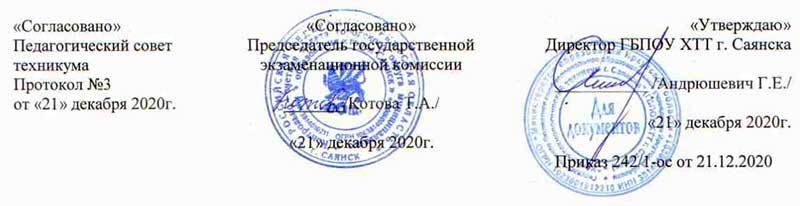 ПРОГРАММАгосударственной итоговой аттестации выпускниковСпециальность 38.02.01 Экономика и бухгалтерский учет(химическая отрасль)Саянск, 2020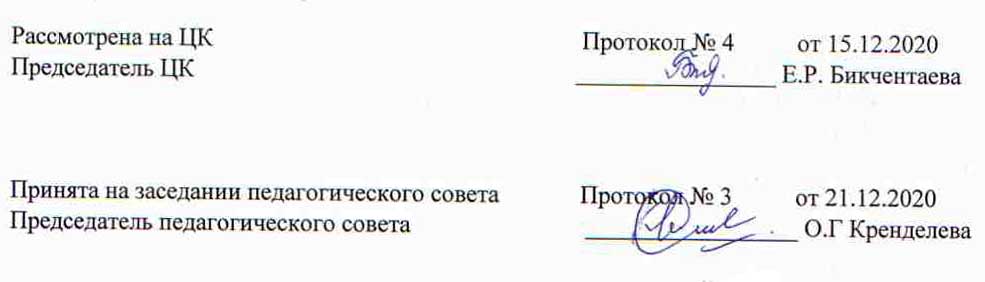 Авторы:Подгорская А.В. - Заместитель директора по УМР Стригельская  Е.В. - Заместитель директора по УПРКренделева О. Г.- Заместитель директора по УРПояснительная запискаПрограмма государственной итоговой аттестации (далее программа ГИА) – это локальный акт Государственного бюджетного профессионального образовательного учреждения Иркутской области «Химико-технологический техникум г. Саянска». (ГБПОУ ХТТ г. Саянска)Программа государственной итоговой аттестации является документом для выпускников, освоивших основную профессиональную образовательную программу среднего профессионального образования (программу подготовки квалифицированных рабочих, служащих) по специальности 38.02.01 Экономика и бухгалтерский учет. Программа государственной итоговой аттестации разработана в соответствии:-	со статьей 59 «Итоговая аттестация» Федерального закона Российской Федерации от 29.12.2012 года (действующая редакция 2016 г.) № 273 «Об образовании в Российской Федерации»;-	с приказом Министерства образования и науки Российской Федерации «Об утверждении порядка проведения государственной итоговой аттестации по образовательным программам среднего профессионального образования» от 16 августа 2013г. № 968» (с изменениями от 17.11.2017г)-	с приказом Министерства образования и науки Российской Федерации «Об утверждении Порядка организации и осуществления образовательной деятельности по образовательным программам среднего профессионального образования» № 464 от 14.06.2013г.;-	с федеральным государственным образовательным стандартом среднего профессионального образования специальности 38.02.01 Экономика и бухгалтерский учет, утвержденного приказом Министерства образования и науки Российской Федерации № 69 от 05.02.2018 г.;-	профессиональных стандартов, соответствующих профессиональной деятельности выпускников 08.002  Бухгалтер (утвержден приказом Министерства труда и социальной защиты Российской Федерации от 22 декабря 2014 г. N 1061н (зарегистрирован Министерством юстиции Российской Федерации 23 января 2015 г., регистрационный N 35697)), международных стандартов Ворлдскиллс;-	положение о стандартах Ворлдскиллс утвержденное Правлением союза «Агентство развития профессиональных сообществ и рабочих кадров «Молодые профессионалы» (Ворлдскиллс Россия)» (далее - союз) от 9 марта 2017 г., протокол №1, с изменениями от 27 октября 2017г., протокол 1, с изменениями от 27 октября 2017 г., протокол № 12-	с Положением о порядке проведения государственной итоговой аттестации по образовательным программам среднего профессионального образования в Государственном бюджетном профессиональном образовательном учреждении Иркутской области «Химико-технологический техникум г. Саянска». -	Настоящая Программа определяет совокупность требований к государственной итоговой аттестации по специальности 38.02.01 Экономика и бухгалтерский учет на 2020 – 2021 учебный год.Предметом государственной итоговой аттестации выпускников по ППКРС на основе ФГОС СПО 38.02.01 Экономика и бухгалтерский учет является оценка качества подготовки выпускников, которая проводится в форме защиты выпускной квалификационной работы (дипломная работа) и демонстрационного экзамена. Проведение демонстрационного экзамена по стандартам Ворлдскиллс Россия одновременно решает комплекс задач:-	ориентирует преподавателя и обучающегося на конечный результат-	позволяет в комплексе повысить качество учебного процесса, качество подготовки и объективность оценки подготовленности выпускников-	систематизирует знания, умения и опыт, полученный обучающимися во время прохождения производственной практики-	значительно упрощает практическую работу государственной экзаменационной комиссии при оценивании выпускника (наличие перечня профессиональных компетенций, которые находят отражение в заданиях демонстрационного экзамена)К государственной итоговой аттестации допускаются обучающиеся, выполнившие все требования основной профессиональной образовательной программы, успешно прошедшие промежуточную аттестацию, предусмотренную учебным планом и не имеющие академической задолженности.В программе государственной итоговой аттестации определены:-	вид государственной итоговой аттестации;-	материалы по содержанию государственной итоговой аттестации;-	сроки проведения государственной итоговой аттестации;-	этапы и объем времени на подготовку и проведение государственной итоговой аттестации;-	условия подготовки и процедуры проведения государственной итоговой аттестации;-	материально-технические условия проведения государственной итоговой аттестации;-	состав экспертов уровня и качества подготовки выпускников в период государственной итоговой аттестации;-	тематика, состав, объем и структура задания студентам на демонстрационный экзамен;-	перечень	необходимых	документов,	представляемых	на	заседаниях	государственной экзаменационной комиссии;-	форма и процедура проведения государственной итоговой аттестации;-	критерии оценки уровня и качества подготовки выпускниковСТРУКТУРА И СОДЕРЖАНИЕ ГОСУДАРСТВЕННОЙ ИТОГОВОЙ АТТЕСТАЦИИВид и сроки проведения государственной итоговой аттестации:Вид: выпускная квалификационная работа, демонстрационный экзаменФорма: дипломная работа, практическая работа.Сроки защиты выпускной квалификационной работы: 2 недели с 14.06.2021 по 30.06.2021Сроки проведения демонстрационного экзамена: 1 неделя, с 15.06.2021 по 19.06.2021Тематика выпускных квалификационных работВыполнение и оформление Выпускной квалификационной работы осуществляется в соответствии с требованиями, указанными в «Методические рекомендации по выполнению дипломной работы для специальности 38.02.01 Экономика и бухгалтерский учет (химическая отрасль)».Прохождение демонстрационного экзамена проходит с соблюдением требовании стандартов Ворлдскиллс Россия1. Общие положения1.1  Цель государственной итоговой аттестации - установление соответствия уровня и качества подготовки выпускников требованиям ФГОС СПО по специальности 38.02.01 Экономика и бухгалтерский учетЗадачи государственной итоговой аттестации:установление готовности выпускника к основным видам профессиональной деятельности;оценка сформированности профессиональных и общих компетенций в соответствии с Федеральным государственным образовательным стандартом среднего профессионального образования по специальности 38.02.01 Экономика и бухгалтерский учетФорма государственной итоговой аттестации2.1.	Формой государственной итоговой аттестации по образовательной программе среднего профессионального образования в соответствии с федеральными государственными образовательными стандартами среднего профессионального образования по специальности 38.02.01 состоит из-за защиты выпускной квалификационной работы и демонстрационного экзамена.2.2.	Демонстрационный экзамен предусматривает моделирование реальных производственных условий для решения выпускниками практических задач профессиональной деятельности.2.3.	Выпускная квалификационная работа способствует систематизации и закреплению знаний выпускника по специальности 38.02.01 Экономика и бухгалтерский учет при решении конкретных задач, а также подтверждает соответствие профессиональной подготовки обучающегося требованиям Федерального государственного образовательного стандарта по специальности 38.02.01 Экономика и бухгалтерский учет, и призвана обеспечивать наиболее глубокую и системную оценку готовности выпускников к профессиональной деятельности.Организация работы государственной экзаменационной комиссии3.1.	В целях определения соответствия результатов освоения обучающимися образовательной программы СПО по специальности 38.02.01 Экономика и бухгалтерский учет соответствующим требованиям федерального государственного образовательного стандарта среднего профессионального образования (ФГОС СПО) по специальности 38.02.01 Экономика и бухгалтерский учет, утвержденного Приказом Минобрнауки России от 05.02.2018 г. № 69, государственная итоговая аттестация проводится государственной экзаменационной комиссией, созданной в Государственном бюджетном профессиональном образовательном учреждении Иркутской области «Химико-технологический техникум г. Саянска». 3.2.	Государственная экзаменационная комиссия формируется из педагогических работников ГБПОУ ХТТ г Саянска, лиц, приглашенных из сторонних организаций, в т.ч. педагогических работников, представителей работодателей или их объединений, направление деятельности которых соответствует области профессиональной деятельности, к которой готовятся выпускники.3.3.	В состав Государственной экзаменационной комиссии для проведения демонстрационного экзамена входят также не менее двух экспертов, имеющие свидетельство, которое дает право участия в оценке демонстрационного экзамена по стандартам WorldSkills, или которые являются экспертами союза “Молодые профессионалы (WorldSkills Russia)» более высокого уровня.3.4.	Государственную экзаменационную комиссию возглавляет председатель, который организует и контролирует деятельность государственной экзаменационной комиссии, обеспечивает единство требований, предъявляемых к выпускникам.3.5.	Председатель государственной экзаменационной комиссии утверждается не позднее 21 декабря текущего года на следующий календарный год (с 1 января по 31 декабря 2021 г.) Министерством образования Иркутской области.В качестве председателя утверждена Котова Т.А., председатель  контрольно-счетной палаты городского округа муниципального образования г. Саянска3.6.  Руководитель ГБПОУ ХТТ г. Саянска является заместителем председателя государственной экзаменационной комиссии.3.7.	Состав государственной экзаменационной комиссии утверждается приказом директора ГБПОУ ХТТ г. Саянска.3.8.	Государственная экзаменационная комиссия действует в течение одного календарного года (с 1 января по 31 декабря 2021 г.).Процедура и сроки проведения государственной итоговой аттестации4.1.	К государственной итоговой аттестации допускается студент, не имеющий академической задолженности и в полном объеме выполнивший учебный план или индивидуальный учебный план по осваиваемой образовательной программе среднего профессионального образования4.2.	Программа государственной итоговой аттестации, требования к выпускной квалификационной работе в виде демонстрационного экзамена, а также критерии оценки знаний, утверждённые образовательной организацией, доводятся до студентов не позднее, чем за шесть месяцев до начала государственной итоговой аттестации.4.3.	Защита выпускных квалификационных работ проводится на открытых заседаниях государственной экзаменационной комиссии с участием не менее двух третей её состава в ходе оценки выполнения заданий демонстрационного экзамена и представление дипломной работы.4.4.	Программа государственной итоговой аттестации, методика оценивания результатов, требования к выпускным квалификационным работам, задания и продолжительность государственных экзаменов определяются с учетом примерной основной образовательной программы среднего профессионального образования и утверждаются образовательной организацией после их обсуждения на заседании педагогического совета образовательной организации с участием председателей государственных экзаменационных комиссий.4.5.	Сроки проведения государственной итоговой аттестации определены учебным планом и календарным учебным графиком основной профессиональной образовательной программы – программы подготовки квалифицированных рабочих, служащих по специальности 38.02.01 Экономика и бухгалтерский учет, утвержденным директором ГБПОУ ХТТ г. Саянска от 27.06.2018 г., подготовка к выпускной квалификационной работе и демонстрационному экзамену,  и выполнение выпускной квалификационной работы с 14.06.2021 по 30.06.2021 и демонстрационного экзамена с 15 июня по 19 июня 2021года.4.6.	Объем времени на государственную итоговую аттестацию установлен ФГОС СПО – 216 часов, в том числе на подготовку выпускной квалификационной работы и демонстрационного экзамена, а так же на защиту выпускной квалификационной работы и прохождение демонстрационного экзамена.4.7.	Государственная итоговая аттестация выпускников не может быть заменена оценкой уровня их подготовки на основе текущего контроля успеваемости и результатов промежуточной аттестации.4.8.	Результаты победителей и призеров чемпионатов профессионального мастерства, проводимых союзом либо международной организацией "WorldSkills International", осваивающих образовательные программы среднего профессионального образования, засчитываются в качестве оценки "отлично" по демонстрационному экзамену.4.9.	Решения государственных экзаменационных комиссий принимаются на закрытых заседаниях простым большинством голосов членов комиссии участвующих в заседании, при обязательном присутствии председателя комиссии или его заместителя. При равном числе голосов голос председательствующего на заседании государственной экзаменационной комиссии является решающим.4.10.	Лицам, не проходившим государственную итоговую аттестацию по уважительной причине, предоставляется возможность пройти государственную итоговую аттестацию без отчисления из образовательной организации.4.1.	Дополнительные заседания государственных экзаменационных комиссий организуются в установленные образовательной организацией сроки, но не позднее четырех месяцев после подачи заявления лицом, не проходившим государственную итоговую аттестацию по уважительной причине.4.12.	Обучающиеся, не прошедшие государственную итоговую аттестацию или получившие на государственной итоговой аттестации неудовлетворительные результаты, проходят государственную итоговую аттестацию не ранее, чем через шесть месяцев после прохождения государственной итоговой аттестации впервые.4.13.	Для прохождения государственной итоговой аттестации лицо, не прошедшее государственную итоговую аттестацию по неуважительной причине или получившее на государственной итоговой аттестации неудовлетворительную оценку, восстанавливается в образовательной организации на период времени, установленный образовательной организацией самостоятельно, но не менее предусмотренного календарным учебным графиком для прохождения государственной итоговой аттестации соответствующей образовательной программы среднего профессионального образования4.14.	Повторное прохождение государственной итоговой аттестации для одного лица назначается образовательной организацией не более двух раз.4.15.	Решение государственной экзаменационной комиссии оформляется протоколом, который подписывается председателем государственной экзаменационной комиссии (в случае отсутствия председателя - его заместителем) и секретарем государственной экзаменационной комиссии и хранится в архиве образовательной организации.Порядок проведения государственной итоговой аттестации для выпускников из числа лиц с ограниченными возможностями здоровьяДля выпускников из числа лиц с ограниченными возможностями здоровья государственная итоговая аттестация проводится образовательной организацией с учетом особенностей психофизического развития, индивидуальных возможностей и состояния здоровья таких выпускников (далее - индивидуальные особенности). При проведении государственной итоговой аттестации обеспечивается соблюдение следующих общих требований:-	проведение государственной итоговой аттестации для лиц с ограниченными возможностями здоровья в одной аудитории совместно с выпускниками, не имеющими ограниченных возможностей здоровья, если это не создает трудностей для выпускников припрохождении государственной итоговой аттестации;-	присутствие в аудитории ассистента, оказывающего выпускникам необходимую техническую помощь с учетом их индивидуальных особенностей (занять рабочее место, передвигаться, прочитать задание, общаться с членами государственной экзаменационной комиссии);-	пользование необходимыми выпускникам техническими средствами при прохождении государственной итоговой аттестации с учетом их индивидуальных особенностей;-	обеспечение возможности беспрепятственного доступа выпускников в аудитории, туалетные и другие помещения, а также их пребывания в указанных помещениях (наличие пандусов, поручней, расширенных дверных проемов, лифтов (при отсутствии лифтов аудитория должна располагаться на первом этаже), наличие специальных кресел и других приспособлений).Дополнительно при проведении государственной итоговой аттестации обеспечивается соблюдение следующих требований в зависимости от категорий выпускников с ограниченными возможностями здоровья:а) для слабовидящих:-	обеспечивается индивидуальное равномерное освещение не менее 300 люкс;-	выпускникам	для	выполнения	задания	при	необходимости	предоставляется увеличивающее устройство;-	задания для выполнения, а также инструкция о порядке проведения государственной аттестации оформляются увеличенным шрифтом;б) для глухих и слабослышащих, с тяжелыми нарушениями речи:-	обеспечивается наличие звукоусиливающей аппаратуры коллективного пользования, при необходимости предоставляется звукоусиливающая аппаратура индивидуального пользования; Выпускники или родители (законные представители) несовершеннолетних выпускников не позднее, чем за 3 месяца до начала государственной итоговой аттестации, подают письменное заявление	о		необходимости	создания	для них	специальных	условий	при	проведениигосударственной итоговой аттестации.Тематика выпускных практических квалифиционных работ по специальности 38.02.01 Экономика и бухгалтерский учет по ДЭ WSRТематика выпускной квалификационной работы по компетенции R41 «Бухгалтерский учет» определена ГБПОУ ХТТ г Саянска» в соответствии с заданием для демонстрационного экзамена по комплекту оценочной документации № 1.1, утвержденному.Тематика выпускной квалификационной работы по комплекту оценочной документации № 1.1.:Модуль 1: Текущий учет и группировка данныхВ рамках модуля Участнику будет предложен профессиональный кейс, на основании данных которого необходимо:− сформировать первоначальные сведения об организации для ведения учета;− разработать учетную политику организации для целей бухгалтерского учета с учетом особенностей деятельности. При выборе альтернативного способа ведения учета указать его обоснование;− сформировать первичные документы по операциям, произвести проверку входящих документов;− отразить в учете операции по движению внеоборотных активов; денежных средств; материальных запасов; затрат; готовой продукции; по расчетам по оплате труда; по расчетам с контрагентами организации;− сформировать стоимость объектов внеоборотных активов;− произвести расчеты по оплате труда;− определить себестоимость выпускаемой продукции/оказываемых услуг;− произвести учет доходов и расходов организации, учитывая особенности ее основного вида деятельности;− определить финансовый результат деятельности;− сформировать регистры по счетам бухгалтерского учета за отчетный период;− сгруппировать оформленные и проверенные документы.Выполнение задания предусматривает использованиеспециализированной программы автоматизации бухгалтерского учета (например, 1С: Предприятие 8.3).Участнику необходимо создать и распечатать пакет документации,включающий:• учетную политику организации;• первичные и сводные учетные документы организации, включая все необходимые пояснения и расчеты;• учетные регистры (ОСВ, ОСВ по счетам 20, 26, 43, анализ счета 91.02).Исходные данные для модуля являются закрытой частью задания и предъявляются участникам непосредственно перед началом брифинга по модулю. Участники получают распечатанные материалы по каждому модулю (дублируются в электронном виде).В ходе брифинга участники могут задать уточняющиеся вопросы и запросить дополнительную информацию. Комментарии, разъяснения и дополнительная информация, запрошенная каким-либо участником, дополнится до сведения всех участников.В процессе выполнения задания участник может применять справочноправовые системы.Модуль 2: Составление финансовой отчетности и ее анализВ рамках модуля Участнику будут предложены профессиональные кейсы, по которым необходимо:− Произвести закрывающие записи по счетам бухгалтерского учета, учитывая, что основной вид деятельности – производство. Себестоимость – полная;− Сформировать бухгалтерскую (финансовую) отчетность за отчетный год в составе Бухгалтерского баланса, Отчета о финансовых результатах;− провести анализ финансовой отчетности (анализ бухгалтерского баланса, отчета о финансовых результатах; группировку активов по степени ликвидности, пассивов по степени погашения обязательств; анализ ликвидности; анализ платежеспособности; анализа финансовой устойчивости; анализ рентабельности);− определить и обосновать мероприятия для улучшения финансовой эффективности организации и ее финансового положения;− сформировать отчет на основании проведенного анализа.Участнику необходимо создать и распечатать пакет документации, включающий:• финансовую отчетность организации с необходимыми пояснениями;• расчеты по результатам анализа финансовой отчетности в виде аналитических таблиц;• отчет по результатам проведенного анализа финансовой отчетности с обоснованием мероприятий для улучшения финансовой эффективности организации и ее финансового положения.Исходные данные для модуля являются закрытой частью задания и предъявляются участникам непосредственно перед началом брифинга по модулю. Участники получают распечатанные материалы по каждому модулю (дублируются в электронном виде).В ходе брифинга участники могут задать уточняющиеся вопросы и запросить дополнительную информацию. Комментарии, разъяснения и дополнительная информация, запрошенная каким-либо участником, дополнится до сведения всех участников.В процессе выполнения задания участник может применять справочноправовые системы.Для подготовки выпускной квалификационной работы студентам назначаются руководители:                              -    Бикчентаева Екатерина Радиковна – преподаватель общепрофессиональных дисциплин и профессиональных модулей по специальности «Экономика и бухгалтерский учет»;                           -    Шкурская Ольга Владимировна- преподаватель общепрофессиональных дисциплин и профессиональных модулей по специальности «Экономика и бухгалтерский учет», Экономика организации по всем специальности.Обзор задания демонстрационного экзаменаЗадания для демонстрационного экзамена по специальности 38.02.01 Экономика и бухгалтерский учет разработаны с учетом комплекта оценочной документации № 1.2 по стандартам Ворлдскиллс Россия по компетенции R41 «Бухгалтерский учет».Перечень знаний, умений, навыков в соответствии со Спецификацией стандарта компетенции № R41 «Бухгалтерский учет» (WorldSkills Standards Specifications, WSSS), проверяемый в рамках комплекта оценочной документации:Форма участия – индивидуальнаяФормат демонстрационного экзамена - очныйМодули задания, критерии оценки и необходимое времяТаблица 1Демонстрационный экзамен длится 6 часов в течение 1 дня, задания выдаются в начале  в день проведения демонстрационного экзамена.Если участник демонстрационного экзамена не выполняет требования техники безопасности, подвергает опасности себя или других сдающих, такой участник может быть отстранён от сдачи демонстрационного экзамена.Жеребьёвку проводит главный эксперт в подготовительный день до начала демонстрационного экзамена.На выполнение задания демонстрационного экзамена (по модулю 1 предусмотрено 4 часа, по модулю 2 предусмотрено 3 часа) общая продолжительность выполнения задания демонстрационного экзамена 6 часов.Основные требования к проведению демонстрационного экзамена по стандартам WorldSkills8.1.	Состав и порядок работы экспертной группы демонстрационного экзамена.8.1.1.	Оценку выполнения заданий демонстрационного экзамена осуществляют эксперты, владеющие методикой оценки по стандартам Ворлдскиллс и прошедшие подтверждение в электронной системе интернет мониторинга eSim:•	сертифицированные эксперты Ворлдскиллс;•	эксперты, прошедшие обучение в союзе "Молодые профессионалы (Ворлдскиллс Россия)" и имеющие свидетельство о праве участия в оценке выполнения заданий демонстрационного экзамена.8.1.2.	Для проведения демонстрационного экзамена при государственной экзаменационной комиссии ГБПОУ ХТТ г. Саянска создается экспертная группа, которую возглавляет главный эксперт, назначенный союзом "Молодые профессионалы (Ворлдскиллс Россия)"8.1.3.	Количество экспертов, участвующих в оценке выполнения задания, и минимальное количество рабочих мест на площадке.•	Минимальное количество экспертов, участвующих в оценке демонстрационного экзамена по компетенции № R41 «Бухгалтерский учет» - 3 чел.•	Количество рабочих мест - 5.•	Работа участников организована в дну смену.•	Количества экспертов – 3.•	Расчет	количества	экспертов,	исходя	из	количества	рабочих	мест	и	участников, осуществляется по схеме согласно Таблице 2:Таблица 28.1.4.	Организация деятельности Экспертной группы по оценке выполнения заданий демонстрационного экзамена осуществляется Главным экспертом.8.1.5.	Главный эксперт обязан находиться в ЦПДЭ в течение всего периода демонстрационного экзамена.8.1.6.	В ходе проведения демонстрационного экзамена в составе государственной итоговой аттестации председатель и члены государственной экзаменационной комиссии присутствуют на демонстрационном экзамене.8.1.7.		Члены ГЭК вправе находиться на площадке исключительно в качестве наблюдателей, не участвуют и не вмешиваются в работу Главного эксперта и Экспертной группы, а также не контактируют с участниками и членами Экспертной группы.8.1.8.		Нахождение других лиц на площадке, кроме Главного эксперта, членов Экспертной группы, Технического эксперта, экзаменуемых и членов ГЭК, не допускается.8.2.	Использование системы оценивания CIS8.2.1.		В Подготовительный день не позднее 08.00 по местному времени в личном кабинете в системе eSim Главный эксперт получает вариант задания и схему оценки для проведения демонстрационного экзамена в конкретной экзаменационной группе.8.2.2.		К оценке выполнения заданий демонстрационного экзамена допускаются члены Экспертной группы, прошедшие Инструктаж по ОТ и ТБ, а также ознакомившиеся с распределением обязанностей.8.2.3.		Главный эксперт не участвует в оценке выполнения заданий демонстрационного экзамена.8.2.4.	Организация деятельности Экспертной группы по оценке выполнения заданий демонстрационного экзамена осуществляется Главным экспертом.8.2.5.		Оценка не должна выставляться в присутствии участника демонстрационного экзамена, если иное не предусмотрено оценочной документацией по компетенции.8.2.6.	Процедура оценивания результатов выполнения экзаменационных заданий осуществляется в соответствии с правилами, предусмотренными оценочной документацией по компетенции и методикой проведения оценки по стандартам Ворлдскиллс.8.2.7.	Баллы выставляются членами Экспертной группы вручную с использованием предусмотренных в системе CIS форм и оценочных ведомостей, затем переносятся из рукописных ведомостей в систему CIS Главным экспертом по мере осуществления процедуры оценки.8.2.8.		После внесения Главным экспертом всех баллов в систему CIS, баллы в системе CIS блокируются.8.2.9.	Оценка не должна выставляться в присутствии участника демонстрационного экзамена.8.2.10.	Процедура оценивания результатов выполнения экзаменационных заданий осуществляется в соответствии с правилами, предусмотренными оценочной документацией по компетенции и методикой проведения оценки по стандартам Ворлдскиллс.8.2.11.	Баллы выставляются членами Экспертной группы вручную с использованием предусмотренных в системе CIS форм и оценочных ведомостей, затем переносятся из рукописных ведомостей в систему CIS Главным экспертом по мере осуществления процедуры оценки.8.2.12.	После внесения Главным экспертом всех баллов в систему CIS, баллы в системе CIS блокируются.8.2.13.	После всех оценочных процедур, включая блокировку баллов в системе CIS, Главным экспертом и членами Экспертной группы производится сверка баллов, занесенных в систему CIS, с рукописными оценочными ведомостями8.2.14.	К сверке привлекается член ГЭК, присутствовавший на экзаменационной площадке.8.2.15.	Если баллы, занесенные в систему CIS, соответствуют рукописным оценочным ведомостям, из системы CIS выгружается итоговый протокол по форме, подписывается Главным экспертом и членами Экспертной группы и заверяется членом ГЭК.8.2.16.	Оригинал Итогового протокола передается в ГБПОУ ХТТ г. Саянска или ЦПДЭ, копия предоставляется Союзу по запросу.Критерии оценки демонстрационного экзаменаКритерием оценки государственной итоговой аттестации в виде демонстрационного экзамена является уровень освоения общих и профессиональных компетенций, предусмотренных ППКРС в соответствии с ФГОС СПО по специальности 38.02.01 Экономика и бухгалтерский учет.Критерии оценки и количество начисляемых баллов (субъективные и объективные) определены в Таблице 3. (Приложение 1)Общее количество баллов задания/модуля по всем критериям оценки составляет 34,75 балловТаблица3Система перевода баллов в оценку с учетом специфики профессии:-	Оценка «5» ставится, если выпускник по результатам демонстрационного экзамена набрал от 35,72 (63 %) и более баллов и продемонстрировал высокий уровень владения профессиональными компетенциями, соответствующими виду профессиональной деятельности;-	Оценка «4» ставится, если выпускник набрал от 17,01 до 35,71 баллов (30-62%) и показал достаточный уровень освоения общих и профессиональных компетенций, способность в целом применять теоретические знания при выполнении конкретного практического задания сферы профессиональной деятельности с допущением незначительных неточностей, не влияющих на результат выполнения задания;-	Оценка «3» ставится, если выпускник по результатам экзамена набрал от 5,67 до 17,00 (10-29 %) баллов и продемонстрировал необходимый уровень освоения теоретических знаний и владения профессиональными компетенциями;-	Оценка «2» ставится, если выпускник набрал менее 5,66 (9% и меньше) баллов и не продемонстрировал необходимый уровень освоения общих и профессиональных компетенций, допустил принципиальные ошибки, влияющие на результат выполнения задания.Примерный план работы ЦПДЭ при проведении демонстрационного экзамена по КОД № 1.1 по компетенции №R41 «Бухгалтерский учет» Соответствие площадки проведения требованиям WSRЗастройка площадки производится, согласно инфраструктурному листу и с учетом технических характеристик, рекомендованных союзом Ворлдскилс.Документ, в котором графически и схематично с использованием условных обозначений изображается вся необходимая инфраструктура площадки ЦПДЭ – ГБПОУ ХТТ г. Саянска, согласно инфраструктурного листа: от стульев и столов до расположения оборудования.ПЛАН ЗАСТРОЙКИ!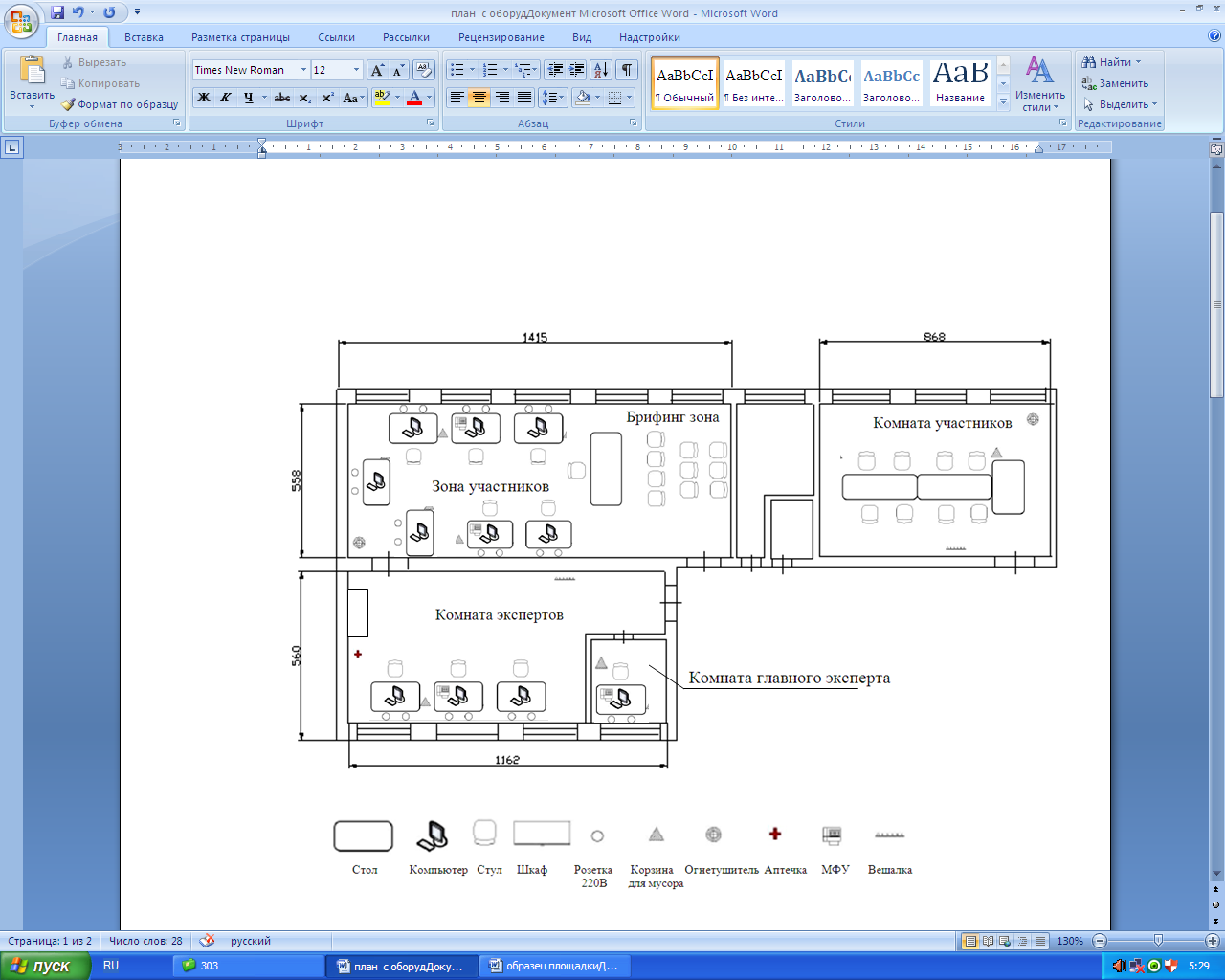 Приложение 1Таблица перевода результатов демонстрационного экзамена в систему оценок государственной итоговой аттестации Требования к минимальному материально-техническому обеспечению при выполнении выпускной квалификационной работыОборудование кабинета:рабочее место для преподавателя (руководителя, консультанта);рабочие места для обучающихся;график проведения консультаций по выпускным квалификационным работам;график поэтапного выполнения выпускных квалификационных работ;комплект учебно-методической документации.Для защиты выпускной работы отводится специально подготовленный кабинет.Оснащение кабинета:рабочее место для членов Государственной экзаменационной комиссии;ПК, мультимедиапроектор Требования к процедуре предзащиты ВКРПредзащита может быть организована:на заседании выпускающего цикловая комиссия с присутствием не менее 2/3 его состава (выпускающее цикловая комиссия, по основному профилю которой выполнена ВКР);на заседании специально созданной комиссии (состав не мене четырех человек) из числа преподавателей и заместителей директора техникума.К предзащите студент обязан предъявить для рассмотрения чистовой вариант текста ВКР.Процедура предзащиты: Процедура предполагает доклад на 7-10 минут, в котором основное внимание сосредотачивается на раскрытии основного содержания ВКР в соответствии с темой работы.Процедура предзащиты проводится в очной форме в присутствии руководителя ВКР.После выступления докладчика проводится обсуждение ВКР в форме «вопрос-ответ» по существу выполненной работы, вопросы задаются как студенту, подготовившему ВКР.В случае возникновения дискуссии, выступающие должны ориентироваться на конструктивную критику и высказывать замечания и предложения, позволяющие исправить обнаруженные в работе недочеты.Во время обсуждения студент внимательно слушает и записывает все замечания и пожелания по совершенствованию (исправлению) содержания ВКР.Выпускник, а также руководитель ВКР имеют право высказать своё мнение (согласие или несогласие с замечаниями и предложениями) по результатам обсуждения ВКР. Защита выпускных квалификационных работЗащита ВКР проводится на открытом заседании государственной экзаменационной комиссии при наличии не менее 2/3 её состава.На защиту выпускной квалификационной работы отводится одного академического часа на одного студента. Процедура защиты включает: представление студента;чтение отзыва и рецензии;доклад студента (не более 7–10 минут);вопросы членов комиссии;ответы студента.Может быть предусмотрено выступление руководителя выпускной квалификационной работы, а также рецензента, если он присутствует на заседании государственной экзаменационной комиссии.Результаты защиты ВКР определяются оценками «отлично», «хорошо», «удовлетворительно», «неудовлетворительно» и объявляются в тот же день после оформления протоколов заседания государственной экзаменационной комиссии.Решения государственных экзаменационных комиссий принимаются на закрытых заседаниях простым большинством голосов членов комиссии, участвующих в заседании, при обязательном присутствии председателя комиссии или его заместителя. В случае равного числа голосов голос председателя является решающим. Оценка «отлично»:отличные знания теоретического материала;умение анализировать таблицы;выполнение и оформление работы в соответствии с требованиями, указанными в методических рекомендациях;уверенная защита дипломной работы;правильные ответы на вопросы членов ГЭК.Оценка «хорошо»:хорошие знания теоретического материала;умение анализировать таблицы с незначительным затруднением;выполнение и оформление работы в соответствии с требованиями, указанными в методических рекомендациях с незначительными ошибками;уверенная защита дипломной работы;ответы на вопросы членов ГЭК с незначительными ошибкамиОценка «удовлетворительно»:удовлетворительные знания теоретического материала;умение анализировать таблицы со значительными затруднениями;выполнение и оформление работы в соответствии с требованиями, указанными в методических рекомендациях с незначительными ошибкамизащита дипломной работы с чтением доклада;ответы на вопросы членов ГЭК с затруднениемОценка «неудовлетворительно»неудовлетворительные знания теоретического материала;не умение анализировать таблицы Подведение итогов прохождения обучающимися ГИА           Решение Государственной экзаменационной комиссии об освоении видов деятельности принимается по результатам демонстрационного экзамена и дипломной работы. Демонстрационный экзамен считается сданным по результатам выполнения технического задания, соблюдением требований охраны труда и экологической безопасности, установленному порогу набранных баллов в присутствии членов государственной экзаменационной комиссии.Оценка дипломной работы осуществляется членами экзаменационной комиссии в соответствии с требованиями предъявляемыми к дипломной работе. Процедура оценивания результатов выполнения экзаменационных заданий осуществляется в соответствии с правилами, установленными для конкурсных заданий, использованием форм и оценочных ведомостей, которые в последующем вносятся в систему CIS.Решение Государственной экзаменационной комиссии оформляется протоколом после получения (выгрузки) результатов из системы CIS, который подписывается председателем государственной экзаменационной комиссии (в случае отсутствия председателя его заместителем) и секретарем государственной экзаменационной комиссии.Результаты государственной итоговой аттестации определяются при проведении демонстрационного экзамена в баллах (максимальное количество определено техническим заданием по каждой квалификации), которые переводятся для проставления в диплом в оценки:«отлично», «хорошо», «удовлетворительно», «неудовлетворительно», а так же оценки полученной при защите дипломной работы. Система перевода баллов за демонстрационный экзамен в оценку производится в соответствии с Приложением № 1 к ПрограммеРешение Государственной экзаменационной комиссии оформляется протоколом и приказом директора Техникума (хранится в архиве Техникума).Объявление результатов сдачи ГИА выпускникам проводится с участием членов ГЭК после подписания протокола.Присвоение квалификации выпускнику и выдача ему документа о среднем профессиональном образовании по программе подготовки квалифицированных рабочих осуществляется при условии успешного прохождения ГИА. Лицам, освоившим часть ППКРС и (или) отчисленным из Техникума, не сдавшим ГИА выдается справка об обучении по образцу, устанавливаемому Техникумом. Методика оценивания результатов выпускной квалификационной работы в виде демонстрационного экзаменаРезультаты государственной итоговой аттестации определяются оценками "отлично", "хорошо", "удовлетворительно", "неудовлетворительно" и объявляются в тот же день после оформления в установленном порядке протоколов заседаний государственных экзаменационных комиссий.Методика оценивания результатов в Приложении № 1 к ПрограммеУсловия подачи и порядка рассмотрения апелляцииПо результатам государственной аттестации выпускник, участвовавший в государственной итоговой аттестации, имеет право подать в апелляционную комиссию письменное апелляционное заявление о нарушении, по его мнению, установленного порядкапроведения государственной итоговой аттестации и (или) несогласии с ее результатами (далее - апелляция).Апелляция подается лично выпускником или родителями (законными представителями) несовершеннолетнего выпускника в апелляционную комиссию образовательной организации.Апелляция о нарушении порядка проведения государственной итоговой аттестации подается непосредственно в день проведения государственной итоговой аттестации.Апелляция о несогласии с результатами государственной итоговой аттестации подается не позднее следующего рабочего дня после объявления результатов государственной итоговой аттестации.Апелляция рассматривается апелляционной комиссией не позднее трех рабочих дней с момента ее поступления.№ п/пТема выпускной квалификационной работыНаименование ПМ, отражаемых в работе1Учет прочих доходов и расходов на предприятииПМ 01.Документирование хозяйственных операций и ведение бухгалтерского учета имущества организацииПМ 02.Ведение бухгалтерского учета источников формирования имущества, выполнение работ по инвентаризации имущества и финансовых обязательств организацииПМ 03.Проведение расчетов с бюджетом и внебюджетными ФондамиПМ.04Составление и использование бухгалтерской отчетности2Бухгалтерский учет и анализ кредиторской задолженности предприятияПМ 01.Документирование хозяйственных операций и ведение бухгалтерского учета имущества организацииПМ 02.Ведение бухгалтерского учета источников формирования имущества, выполнение работ по инвентаризации имущества и финансовых обязательств организацииПМ 03.Проведение расчетов с бюджетом и внебюджетными ФондамиПМ.04Составление и использование бухгалтерской отчетности3Учет и анализ эффективности вложения финансов в организацииПМ 01.Документирование хозяйственных операций и ведение бухгалтерского учета имущества организацииПМ 02.Ведение бухгалтерского учета источников формирования имущества, выполнение работ по инвентаризации имущества и финансовых обязательств организацииПМ 03.Проведение расчетов с бюджетом и внебюджетными ФондамиПМ.04Составление и использование бухгалтерской отчетности4Учет амортизации основных средств и методы начисления в организацииПМ 01.Документирование хозяйственных операций и ведение бухгалтерского учета имущества организацииПМ 02.Ведение бухгалтерского учета источников формирования имущества, выполнение работ по инвентаризации имущества и финансовых обязательств организацииПМ 03.Проведение расчетов с бюджетом и внебюджетными ФондамиПМ.04Составление и использование бухгалтерской отчетности5Финансовый анализ предприятияПМ 01.Документирование хозяйственных операций и ведение бухгалтерского учета имущества организацииПМ 02.Ведение бухгалтерского учета источников формирования имущества, выполнение работ по инвентаризации имущества и финансовых обязательств организацииПМ 03.Проведение расчетов с бюджетом и внебюджетными ФондамиПМ.04Составление и использование бухгалтерской отчетности6Учет и контроль расчетов с подотчетными лицами на препредприятииПМ 01.Документирование хозяйственных операций и ведение бухгалтерского учета имущества организацииПМ 02.Ведение бухгалтерского учета источников формирования имущества, выполнение работ по инвентаризации имущества и финансовых обязательств организацииПМ 03.Проведение расчетов с бюджетом и внебюджетными ФондамиПМ.04Составление и использование бухгалтерской отчетности7Бухгалтерский учет денежных средств в кассе предприятияПМ 01.Документирование хозяйственных операций и ведение бухгалтерского учета имущества организацииПМ 02.Ведение бухгалтерского учета источников формирования имущества, выполнение работ по инвентаризации имущества и финансовых обязательств организацииПМ 03.Проведение расчетов с бюджетом и внебюджетными ФондамиПМ.04Составление и использование бухгалтерской отчетности8Учет движения дебиторской и кредиторской задолженности на предприятииПМ 01.Документирование хозяйственных операций и ведение бухгалтерского учета имущества организацииПМ 02.Ведение бухгалтерского учета источников формирования имущества, выполнение работ по инвентаризации имущества и финансовых обязательств организацииПМ 03.Проведение расчетов с бюджетом и внебюджетными ФондамиПМ.04Составление и использование бухгалтерской отчетности9Учет расчетов на предприятии с покупателями и заказчикамиПМ 01.Документирование хозяйственных операций и ведение бухгалтерского учета имущества организацииПМ 02.Ведение бухгалтерского учета источников формирования имущества, выполнение работ по инвентаризации имущества и финансовых обязательств организацииПМ 03.Проведение расчетов с бюджетом и внебюджетными ФондамиПМ.04Составление и использование бухгалтерской отчетности10Учет и анализ кредитов и займов и контроль за их использованием на предприятииПМ 01.Документирование хозяйственных операций и ведение бухгалтерского учета имущества организацииПМ 02.Ведение бухгалтерского учета источников формирования имущества, выполнение работ по инвентаризации имущества и финансовых обязательств организацииПМ 03.Проведение расчетов с бюджетом и внебюджетными ФондамиПМ.04Составление и использование бухгалтерской отчетности11Бухгалтерский учет расчетов с работниками по оплате труда на предприятииПМ 01.Документирование хозяйственных операций и ведение бухгалтерского учета имущества организацииПМ 02.Ведение бухгалтерского учета источников формирования имущества, выполнение работ по инвентаризации имущества и финансовых обязательств организацииПМ 03.Проведение расчетов с бюджетом и внебюджетными ФондамиПМ.04Составление и использование бухгалтерской отчетности12Учет т анализ использования материалов в работе предприятияПМ 01.Документирование хозяйственных операций и ведение бухгалтерского учета имущества организацииПМ 02.Ведение бухгалтерского учета источников формирования имущества, выполнение работ по инвентаризации имущества и финансовых обязательств организацииПМ 03.Проведение расчетов с бюджетом и внебюджетными ФондамиПМ.04Составление и использование бухгалтерской отчетности13 Учет и анализ имущества предприятияПМ 01.Документирование хозяйственных операций и ведение бухгалтерского учета имущества организацииПМ 02.Ведение бухгалтерского учета источников формирования имущества, выполнение работ по инвентаризации имущества и финансовых обязательств организацииПМ 03.Проведение расчетов с бюджетом и внебюджетными ФондамиПМ.04Составление и использование бухгалтерской отчетности14Учет и анализ расходов организации и выявление возможности их снижения на предприятии ПМ 01.Документирование хозяйственных операций и ведение бухгалтерского учета имущества организацииПМ 02.Ведение бухгалтерского учета источников формирования имущества, выполнение работ по инвентаризации имущества и финансовых обязательств организацииПМ 03.Проведение расчетов с бюджетом и внебюджетными ФондамиПМ.04Составление и использование бухгалтерской отчетности15Учет и анализ основных средств и инвестиций на предприятииПМ 01.Документирование хозяйственных операций и ведение бухгалтерского учета имущества организацииПМ 02.Ведение бухгалтерского учета источников формирования имущества, выполнение работ по инвентаризации имущества и финансовых обязательств организацииПМ 03.Проведение расчетов с бюджетом и внебюджетными ФондамиПМ.04Составление и использование бухгалтерской отчетности16Учет и анализ общехозяйственных расходов на предприятииПМ 01.Документирование хозяйственных операций и ведение бухгалтерского учета имущества организацииПМ 02.Ведение бухгалтерского учета источников формирования имущества, выполнение работ по инвентаризации имущества и финансовых обязательств организацииПМ 03.Проведение расчетов с бюджетом и внебюджетными ФондамиПМ.04Составление и использование бухгалтерской отчетности17Учет и факторный анализ прибыли на предприятииПМ 01.Документирование хозяйственных операций и ведение бухгалтерского учета имущества организацииПМ 02.Ведение бухгалтерского учета источников формирования имущества, выполнение работ по инвентаризации имущества и финансовых обязательств организацииПМ 03.Проведение расчетов с бюджетом и внебюджетными ФондамиПМ.04Составление и использование бухгалтерской отчетности18Учет и анализ реализации товаров в розничной торговлеПМ 01.Документирование хозяйственных операций и ведение бухгалтерского учета имущества организацииПМ 02.Ведение бухгалтерского учета источников формирования имущества, выполнение работ по инвентаризации имущества и финансовых обязательств организацииПМ 03.Проведение расчетов с бюджетом и внебюджетными ФондамиПМ.04Составление и использование бухгалтерской отчетности19Учет и движение материально- производственных запасов на предприятииПМ 01.Документирование хозяйственных операций и ведение бухгалтерского учета имущества организацииПМ 02.Ведение бухгалтерского учета источников формирования имущества, выполнение работ по инвентаризации имущества и финансовых обязательств организацииПМ 03.Проведение расчетов с бюджетом и внебюджетными ФондамиПМ.04Составление и использование бухгалтерской отчетностиРаздел WSSSНаименование раздела WSSS1.Организация работыСпециалист должен знать и понимать: • документацию и правила по охране труда и технике безопасности; • нормативные правовые акты в области организации бухгалтерского учета; • важность поддержания рабочего места в надлежащем состоянии; • значимость планирования всего рабочего процесса, как выстраивать эффективную работу и распределять рабочее время; • современные технологии автоматизированной обработки информации; • порядок обмена информацией по телекоммуникационным каналам связи.Специалист должен уметь: • выполнять требования по охране труда и технике безопасности; • применять нормативные правовые акты в учетной деятельности; • организовывать рабочее место для максимально эффективной работы;  • грамотно планировать свою работу, оценивать сроки ее выполнения, продумывать алгоритм действий; • использовать офисное оборудование и программное обеспечение, необходимое для осуществления профессиональной деятельности; • эффективно взаимодействовать с внешним окружением (другие участники, организаторы, эксперты и т.д.); • работать в условиях изменяющихся условий, в том числе стрессовых; • понимать и верно использовать общепринятую терминологию по компетенции.2Текущее отражение в бухгалтерском учете фактов хозяйственной жизни2Специалист должен знать и понимать: • законодательство Российской Федерации о бухгалтерском учете, об архивном деле; • нормативные документы, регламентирующие правила стоимостного измерения объектов бухгалтерского учета; • общие требования к документированию хозяйственных действий и операций; • порядок проведения проверки бухгалтерских документов; • порядок хранения учетных документов; • вопросы разработки и применения рабочего плана счетов бухгалтерского учета в деятельности организации; • порядок ведения учета активов, капитала и обязательств организации; • исчислять рублевый эквивалент выраженной в иностранной валюте стоимости активов и обязательств; • методы калькулирования себестоимости продукции (работ, услуг). Специалист должен уметь: • составлять (оформлять) первичные учетные документы; • разрабатывать формы первичных учетных документов; • владеть приемами проверки первичных учетных документов; • исправлять ошибки в первичных бухгалтерских документах; • составлять график документооборота; • организовывать документооборот; • составлять бухгалтерские записи в соответствии с рабочим планом счетов организации; • применять правила стоимостного измерения объектов бухгалтерского учета, способы начисления амортизации, принятые в учетной политике экономического субъекта; • калькулировать себестоимость продукции (работ, услуг), составлять отчетные калькуляции; • производить расчеты заработной платы, пособий и иных выплат работникам; • проводить учет активов, капитала и обязательств организации; • определять финансовые результаты деятельности организации по видам деятельности.3Организация процесса ведения бухгалтерского учета3Специалист должен знать и понимать: • алгоритм разработки учетной политики для целей бухгалтерского учета; • порядок составления и ведения регистров бухгалтерского учета; • порядок составления и ведения внутренней бухгалтерской отчетности; • методы определения результатов хозяйственной деятельности за отчетный 5 период. Специалист должен уметь: • разрабатывать учетную политику для целей бухгалтерского учета; • подготавливать информационную базу к ведению учетных работ, формируя первоначальные данные об организации; • настраивать систему автоматизации учета под особенности деятельности организации; • определять способы ведения бухгалтерского учета и их последствия; • разрабатывать формы регистров бухгалтерского учета; • заносить данные по сгруппированным документам в регистры бухгалтерского учета;• готовить информацию для составления оборотно-сальдовой ведомости, главной книги; • отражать в бухгалтерском учете выявленные расхождения между фактическим наличием объектов и данными регистров бухгалтерского учета; • интерпретировать отклонения по затратам на материалы, труд, переменные накладные расходы и отклонения по продажам; • организовывать и проводить процесс сверки расчетов; • исправлять ошибки, допущенные при ведении бухгалтерского учета, в соответствии с установленными правилами4Составление финансовой отчетности и ее анализ4Специалист должен знать и понимать: • законодательство Российской Федерации о бухгалтерском учете, об ответственности за непредставление или представление недостоверной отчетности; • Международные стандарты финансовой отчетности; • состав и содержание форм бухгалтерской финансовой отчетности, процедуру их составления; • методы финансового анализа; • процедуры анализа показателей финансовой отчетности; • оценивать финансовые результаты, финансовое положение и финансовые возможности организации. Специалист должен уметь: • обосновывать решения по организации процесса составления и представления бухгалтерской (финансовой) отчетности; • формировать бухгалтерский баланс; • формировать отчет о финансовых результатах; • детализировать показатели по статьям форм отчетов, входящих в пояснения к бухгалтерскому балансу и отчету о финансовых результатах; • проверять качество составления бухгалтерской (финансовой) отчетности; • оценивать существенность информации, раскрываемой в бухгалтерской (финансовой) отчетности; • определять источники информации для проведения финансового анализа экономического субъекта; • оценивать и анализировать финансовый потенциал, ликвидность и платежеспособность, финансовую устойчивость, прибыльность и рентабельность, инвестиционную привлекательность экономического субъекта; • формировать обоснованные выводы по результатам информации, 6 полученной в процессе проведения финансового анализа; • проверять качество аналитической информации, полученной в процессе проведения финансового анализа, и выполнять процедуры по ее обобщению • формировать аналитические отчеты и представлять их заинтересованным пользователям; • предлагать действия, которые могут быть приняты для улучшения финансовой эффективности организации и ее финансового положения.№ п/пМодуль, в котором используется критерийКритерийВремя выполненияМодуляПроверя емые разделыWSSSБаллыБаллыБаллы№ п/пМодуль, в котором используется критерийКритерийВремя выполненияМодуляПроверя емые разделыWSSSСудейс киеОбъек тивныеОбщие1.Текущий учет и группировка данныхТекущий учет хозяйственного учета и группировка данных31,2,34,026,730,72.Составление финансовой отчетности и ее анализСоставление бухгалтерской (финансовой) отчетности и ее анализ31,3,47,019,026,0ИтогоИтогоИтогоИтого11,045,756,7Количество постов-рабочих       местКоличество участников1-56-1011-1516-2021-25От 1 до 53От 6 до 103От 11 до 156От 16 до 206От 21 до 259№ п/пМодуль, в котором используется критерийКритерийВремя выполненияМодуляПроверяемые разделыWSSSБаллыБаллыБаллы№ п/пМодуль, в котором используется критерийКритерийВремя выполненияМодуляПроверяемые разделыWSSSСудейскиеОбъективныеОбщие1.Текущий учет и группировка данныхТекущий учет хозяйственного учета и группировка данных31,2,34,026,730,72.Текущий учет и группировка данныхСоставление бухгалтерской (финансовой) отчетности и ее анализ31,3,47,019,026,0ИтогоИтогоИтогоИтого11,045,756,7Примерное времяМероприятиеПодготовительный день08:00Получение главным экспертом задания демонстрационного экзаменаПодготовительный день08:00 – 08:20Проверка готовности проведения демонстрационного экзамена, заполнение Акта о готовности/не готовностиПодготовительный день08:20 – 08:30Распределение обязанностей по проведению экзамена между членами Экспертной группы, заполнение Протокола о распределенииПодготовительный день08:30 – 08:40Инструктаж Экспертной группы по охране труда и технике безопасности, сбор подписей в Протоколе об ознакомленииПодготовительный день08:40 – 09:00Регистрация участников демонстрационного экзаменаПодготовительный день09:00 – 09:30Инструктаж участников по охране труда и технике безопасности, сбор подписей в Протоколе об ознакомленииПодготовительный день09:30 – 11:00Распределение рабочих мест (жеребьевка) и ознакомление участников с рабочими местами, оборудованием, графиком работы, иной документацией и заполнение Протокола. Написание менюДень 108:00 – 08:30Ознакомление с заданием и правилами выполнения задания демонстрационного экзаменаДень 108:30 – 09:00Брифинг экспертовДень 109:00 – 12:00Выполнение участниками модуля 1День 112:00Эксперты забирают выполненное задание по модулю 1День 112:00 – 13:00ОбедДень 113:00 – 16:00Выполнение участниками модуляПроверка экспертами работ участников по модулю 1День 116:00 – 18:00Проверка экспертами работ участников по модулю 2, заполнение форм и оценочных ведомостейДень 118:00-19:00Подведение итогов, внесение главным экспертом баллов в CIS, блокировка, сверка баллов, заполнение итогового протоколаРезультаты демонстрационного экзамена (доля набранных баллов в процентах от максимального возможного количествабаллов)Оценка государственной итоговой аттестацииОт 63 до 100ОтличноОт 30 до 62ХорошоОт 10 до 29УдовлетворительноДо 10Неудовлетворительно